Assemblies of the Member States of WIPOFifty-Third Series of MeetingsGeneva, May 8 and 9, 2014general reportadopted by the AssembliesTABLE OF CONTENTS	ParagraphsINTRODUCTION	 1 to 4ITEMS OF THE AGENDAItem 1:	 5 to 7Item 2:	 8 to 9Item 3:	 10 to 72Item 4:	 73Item 5: 	 74 to 76CLOSING OF THE SESSIONSItem 6:	 77 to 80INTRODUCTION	This General Report records the deliberations and decisions of the following three Assemblies of the Member States of WIPO:	(1)	WIPO General Assembly, forty-fifth (24th extraordinary) session	(2)	Paris Union Assembly, forty-eighth (27th extraordinary) session	(3)	Berne Union Assembly, forty-second (21st extraordinary) sessionmeeting in Geneva on May 8 and 9, 2014, where the deliberations took place, and decisions were made in joint meetings of the said Assemblies (hereinafter referred to as “the joint meeting(s)” and “the Assemblies of the Member States,” respectively).  	The list of the States members of the Assemblies concerned and the observers admitted to their sessions as of March 7, 2014, is set forth in document A/53/INF/1.	The meeting was presided over by the Chair of the WIPO General Assembly, Ambassador Päivi Kairamo (Ms.) (Finland).	An index of interventions by Delegations of States and Representatives of intergovernmental and non-governmental organizations mentioned are reproduced as an Annex to the present report.  The Agenda, as adopted, and the list of participants will appear in documents A/53/1 and A/53/INF/3 respectively.ITEM 1 OF THE AGENDAOPENING OF THE SESSIONS	The Fifty-Third series of meetings of the Assemblies of the Member States of WIPO was convened by the Director General of WIPO, Mr. Francis Gurry (hereinafter referred to as “the Director General”).	The sessions of the Assemblies of the Member States of WIPO were opened in a joint meeting of all the three Assemblies concerned by the Chair of the General Assembly, Ambassador Päivi Kairamo (Ms.) (Finland). 	The Chair called the meeting to order and warmly welcomed all delegates to the Fifty-Third series of meetings of the Assemblies of the Member States.  ITEM 2 OF THE AGENDAADOPTION OF THE AGENDA	Discussions were based on document A/53/1 Prov.2.	After due consideration, each of the Assemblies concerned adopted the draft agenda as proposed in document A/53/1 Prov.2 (hereinafter referred to in this document as “the Agenda”).ITEM 3 OF THE AGENDAAPPOINTMENT OF THE DIRECTOR GENERAL	Discussions were based on documents A/53/2 and WO/GA/45/1.  	The Chair of the WIPO General Assembly drew the attention of the Member States to document A/53/2, which records the conclusions reached at the last meeting of the Coordination Committee.  In paragraph 3 of the said document, she quoted “In its session held on March 6 and 7, 2014, the Coordination Committee decided by consensus to nominate Mr. Francis Gurry as the candidate for appointment to the post of Director General of WIPO”.  She then invited the General Assembly to, as proposed by the Coordination Committee, re-appoint Mr. Gurry to the post of Director General of WIPO.	On the basis of the nomination made by the Coordination Committee, the General Assembly re-appointed, unanimously and by acclamation, Mr. Francis Gurry as Director General of WIPO for the period from October 1, 2014 to September 30, 2020.  Thus the conditions required as far as the Assemblies of the Paris and Berne Unions are concerned were also fulfilled.	The Delegation of the Republic of Korea made the following statement:  “Thank you, Chair.  Actually Korea has joined the consensus in the endorsement of the election.  Apart from this, we have learned that after the Coordination Committee a document was submitted by the Deputy Director General of WIPO and several media had the coverage of this issue in recent days.  We hope to see how this issue will be handled at the General Assembly for procedural clarity.  After second thoughts, the Republic of Korea has the view that we have to do business as usual while conducting the investigation of the issue raised in a transparent and independent way.  So doing our business as usual, the Republic of Korea stands ready to separate the election issue and the investigation issue for the good of WIPO.  At the same time, we need to see the transparent and independent investigation for the good of WIPO.  I take note that there was an informal information exchange, as you mentioned, presided by Chairs of the General Assembly and Coordination Committee with the seven Group Coordinators to discuss the matter of the document submitted by the Deputy Director General on May 6.  After discussion, the Legal Counsel of WIPO provided a brief update on this issue in writing to the Group Coordinators.  Having said that, the Republic of Korea requests the Chair to officially circulate this update in writing to all Member States just for the sake of transparency.  Once again, we would like to say that the Republic of Korea joins the consensus in the endorsement of the election and congratulations to the newly elected Director General.”	The Director General, Mr. Francis Gurry, made the following statement:“Your Excellency Ms. Paivi Kairamo, Chair of the WIPO General Assembly,Honorable Ministers, Your Excellencies the Permanent Representatives and Ambassadors,Distinguished Delegates,“It is an honor and a privilege to be re-appointed by the General Assembly to the position of Director General of the World Intellectual Property Organization (WIPO).  “There are many whom I should like to thank.  Allow me to start by thanking you, Madam Chair, for the skill with which you have conducted the process leading from the nomination of the Coordination Committee in March to today’s decision of the General Assembly to confirm the Coordination Committee’s nomination.  I should also like to thank the chair of the Coordination Committee, Ambassador Fodé Seck, for the skill with which he managed the challenging process of the election in the Coordination Committee.“Please allow me to thank the Government of Australia for having supported my nomination for re-appointment.  I am grateful, in particular, to the Minister for Foreign Affairs, the Honorable Julie Bishop, and the Minister for Trade, the Honorable Andrew Robb, who led the able teams from the Department of Foreign Affairs and Trade, Attorney-General’s Department and IP Australia who worked for my re-appointment.  I should like to extend special thanks also to the Australian Ambassador to the World Trade Organization (WTO), Hamish McCormick, and the Australian Ambassador to the United Nations in Geneva, Peter Woolcott, and their wonderful staff, for their support, guidance and advice.  “I would like to thank all the Member States for their confidence and trust.  I have always thought that it was a privilege to be able to work for an international organization.  To have the opportunity to serve as chief executive is an additional privilege.  Above all, it provides an extraordinary opportunity to meet and to interact with many remarkable people from many different cultures and walks of life.  I am grateful to the diplomatic community in Geneva for the support that it extended to me during my first term and for my re-election.  Those on post in Geneva have to deal with a vast diversity of subjects, often with less than adequate resources.  Despite this heavy charge, and despite the technical complexity associated with a specialized subject like intellectual property, throughout my first term, Ambassadors and their colleagues have been extremely generous with their time and availability, very indulgent of my failings and shortcomings and always willing to engage and to assist in overcoming difficulties.“Please allow me to thank also my colleagues in the Secretariat, so many of whom have provided exemplary support and wise advice.  All have contributed towards a record of good results over the past six years and I look forward to continuing to work with them over the coming six years.“Turning to the future, I believe that the fundamental challenge that we face as an Organization is to achieve a shared understanding of the contribution and value of intellectual property to economic, social and cultural development.  This is by no means an easy task.  Many obstacles lie in the path - different competitive interests in an economy in which knowledge- and technology-intensive industries account for an increasing 30% share of global economic output;  asymmetries of wealth, opportunity and knowledge;  historical and contemporary trust deficits;  and the reality of a multi-speed and multi-tiered world in which multilateralism, while being the highest expression of inclusiveness and legitimacy, is nevertheless the slowest solution. “I believe that the successful conclusion of the Beijing and Marrakesh Treaties shows us that it is easier to reach a shared understanding on specific issues, where there is a demonstrable and manageable need for international action, than to achieve a shared understanding across the whole range of intellectual property, which now underlies most economic and cultural activities.  As we go forward on such specific issues, it will be important that the agenda address the interests of all sides of the multilateral equation.  This means that the Organization must be able to address both the high end and the low end of technology.  In concrete terms, for example, the Organization must achieve successful outcomes both on broadcasting and on traditional knowledge, traditional cultural expressions and genetic resources.  If we are unable to address the latest technological developments, the Organization will fail in its main mission of encouraging innovation and will become irrelevant to the mainstream of global innovation.  If we are unable to address traditional knowledge systems, the Organization will fail in its mission of universality and will not recognize the full scope of intellectual contributions to innovation.“I am conscious that this balance, which is an essential feature of multilateralism, extends beyond the normative agenda to the whole way in which the Organization operates.  In this regard, allow me to mention one area that recurs in the conversations that I have had with Member States.  This is the question of geographical balance in the Secretariat.  The message of Member States has come through loud and clear.  Just about every part of the world considers that it is less than adequately represented.  Some parts definitely are under-represented.  We have been working on developing a better balance in the Secretariat, both geographical and gender, and this will continue to be a priority.  Because of the low rate of attrition of staff, radical transformations are not possible, but steady progress will be made.  I consider this question also to be a shared responsibility with the Member States and would encourage all Member States to bring vacancies to the attention of well qualified professionals.  We have plans for increasing the opportunity for persons from different countries to apply for vacancies and will unveil these and other proposals for developing a better geographic and gender balance in the coming months.“I very much look forward to working with all Member States over the coming mandate.  The politics of intellectual property are, in my view, becoming more, rather than less, challenging.  I do not think that this is a disturbing development.  Rather, I would view it as a natural consequence of the increased economic value of intangibles and innovation and of the mission of intellectual property of finding the right balance in relation to all the interests that surround innovation in our society.  However, while Member States are primarily responsible for managing the politics, the heightened level of challenge also means that I am going to need a lot of help over the coming years.  I hope that I shall be able to count on the support and charitable disposition of both the Member States and the staff.  I look forward to working with you all.”	The Delegation of Bangladesh made the following statement on behalf of the Asia and Pacific Group:  “Thank you, Madam Chair.  I am delivering the statement on behalf of the Asia Pacific Group.  The Asia Pacific Group warmly congratulates Mr. Francis Gurry for his re-election to the post of Director General of WIPO.  We consider this is a manifestation of the confidence of the Member States for his contribution towards the Organization as well as to the causes of the Member States.  We hope that during his tenure that the issue of development of innovation and IP will be the main stay of WIPO activities.  The Group encourages the Director General to provide strong leadership to the Organization and to promote effective cooperation with all members of the Asia Pacific Group taking into account their priorities, concerning promotion of intellectual property for development.  The members of the Asia Pacific Group will remain actively engaged with any constructive effort of the Director General.  I thank you, Madam Chair.”	The Delegation of Japan made the following statement on behalf of Group B:  “Speaking on behalf of Group B, I would like to thank you Madam Chair for your continuous dedication and commitment to fulfilling the mandate.  We would also like to thank the Secretariat for the preparation of this General Assembly.  First of all, our Group would like to express our sincere and great admiration to you, Chair, and to the Chair of the Coordination Committee, and congratulate your stewardship for having displayed professionalism throughout the entire election process for determining the next DG.  On behalf of Group B I wish to convey our sincere congratulations to Dr. Francis Gurry on his re-election and confirmation for his second term as Director General of WIPO.  The objective of this Organization is to promote the protection of intellectual property throughout the world through cooperation among States and, where appropriate, in collaboration with any other international organization.  Our Group expects and believes that Director General Gurry will successfully lead and pursue this objective as clearly articulated in the convention to establish the Organization as the premier United Nations specialized agency in the field of intellectual property.  Group B continues to believe that one of the most fundamental functions of this Organization is the provision and development of global IP services, in particular the PCT System, the Madrid System and the Hague System, as elaborated more thoroughly in goal II of the program and budget for 2014/2015 biennium on provisions of the global IP services.  These systems have achieved positive results over the last biennium as can be clearly observed through the steady increase of the number of international applications such as 5.1% growth for PCT, 6.4% growth for Madrid System and 14.8% growth for the Hague System in 2013.  According to all world intellectual property indicators, in 2013, IP filings all over the world increased in 2012 in almost all IP fields and income groups and worldwide patent filing growth of 9.2% in 2012 was the fastest growth recorded in the past 18 years.  Group B considers that WIPO has effectively managed the growing demand on its systems to date.  The figures for world IP filings could point to an ongoing need for development of international applications through global IP services of WIPO.  Our Group encourages WIPO, under the leadership of Director General Francis Gurry, to ensure that the ongoing investment of adequate resources in this area including financial resources to meet the expectation of existing users and to accommodate needs of potential users.  This will likely lead to further growth and expansion of WIPO services and, through them, function as a driving force for global innovation.  Group B believes it is essential that the Secretariat and Member States bear in mind that about 90% of the income of WIPO originates from the fees received from the users of the global IP services.  In this regard, our Group very much appreciates the Director General’s initiative under WIPO for 2013 titled “From inspiration to innovation:  The game changers” as a first step to hear the voices from users in the manner that injects reality into the discussions in the various standing committees.  We look forward to further advances by WIPO in this direction under the leadership of Director General Gurry in order to enhance engagement with users on issues affecting them.  Group B appreciates the support of the Director General provided to Member States in concluding Marrakech and Beijing treaties.  These were important achievements for the framework of rules on intellectual property and for this Organization.  Finally, Group B believes that healthy governance is an essential element in the proper functioning of the Organization so that it is able to achieve its objectives and service calls, in that sense we welcome the mainstreaming and further development of service realignment program and result based management, among others.  In this area, we strongly encourage the Director General to continue to look for ways to further improve the governance of the Organization by focusing on his efforts on transparency accountability in the governance and management of the Organization.  To this end, Group B is prepared to constructively support you, Director General.  I would like to close our Group statement by congratulating the Director General again and reiterating our strong desire that you continue to lead this organization in a positive direction.  Group B reaffirms its readiness to cooperate with you in this endeavor.  I thank you, Madam Chair.”	The Delegation of Uruguay, speaking on behalf of the Group of Latin American and Caribbean States (GRULAC), made the following statement:“Thank you very much, Madam Chair.  On behalf of the Latin American and Caribbean Group (GRULAC), the Delegation of Uruguay wishes to salute and congratulate the Director General, Francis Gurry, for his re-election and to express our Group’s commitment to the work of the coming years.  Thank you very much.”	The Delegation of the Czech Republic, speaking on behalf of the Group of Central European and Baltic States (CEBS), made the following statement:“Madam Chair, At the outset, the Delegation of the Czech Republic, speaking on behalf of the Group of Central European and Baltic States (CEBS), would like to express its satisfaction with the process of the nomination that took place prior to and during the Coordination Committee session in March.  “We are taking the floor to sincerely congratulate Francis Gurry on his re-appointment as the Director General of the World Intellectual Property Organization.  We wish him a successful term and believe that he will lead the organization towards strengthening its position in the global governance system.  WIPO’s ability to respond to socio-economic trends and dynamics in business is ever more important in today’s world of knowledge-intensive economy where IP plays an increasingly focal role across industries and sectors.  “As regards the normative agenda, having witnessed the achievements in the course of Mr. Gurry’s current mandate, we are hopeful that WIPO will continue this successful path, with the concluding of the Design Law Treaty in the near future being the first step.  The CEBS Group is vigilant of the long-term strategic development of WIPO.  It is of high importance that all steps, on various level of management, are taken in accordance with long-term goals.  This has been introduced into WIPO to a great extent by the Strategic Realignment Programme.  Nevertheless, long-term strategies in various activities need to be in harmony with each other and Member States have to be engaged in the core decision-making.  Also, it is understood that the CEBS Group is keen on the concept of good governance in this Organization.  Furthermore, deeming the senior management a vital element in WIPO’s structure and acknowledging its key role in intensifying an open and frank dialogue both within WIPO and with Member States, we highly appreciate the proposed transparent selection and appointment procedures.  We believe that these procedures will result in the establishment of a team of professionals with the highest level of skills and competencies.  In conclusion, we wish Mr. Gurry to succeed in putting his visions into practice, that is, in encompassing the issues of tomorrow into WIPO’s work of today.  Along with the colleagues from the CEBS Group, we are looking forward to cooperating closely with Mr. Gurry and his team in the coming six years.  Thank you, Madam Chair.”	The Delegation of Belarus, speaking on behalf of the Central Asian, Caucasus and Eastern European Countries (CACEEC), made the following statement:“On behalf of our regional group, we wish to congratulate Mr. Francis Gurry on his re-election as the Director General which is an important event for all of us.  We particularly appreciate the fact that Mr. Gurry’s nomination was approved by consensus, which allows us to look with optimism into the Organization’s future and creates preconditions for achieving progress in our work on a broad range of areas of activities.  Our regional group sets high store by the WIPO successes.  The past six-year period has seen results in the standard-setting domain;  successful outcomes of the Beijing and Marrakesh Diplomatic Conferences;  and headway in drafting a design law treaty and a treaty for the protection of broadcasting organizations.  Those results have been reached under Mr. Gurry’s able guidance, and we are convinced that the re-election of Mr. Gurry will contribute to the Organization achieving further major results;  and for its part our regional group will exert every effort to that end.  Thank you.”	The Delegation of Kenya made the following statement on behalf of the African Group:“Thank you, Madam President.  The African Group would like to congratulate Mr. Francis Gurry, on his appointment as Director General for his second term of office.  We look forward to working with him to ensure that we can carry forward the work of WIPO for the benefit of all the Member States.  In this regard, we hope that the Secretariat will develop a balanced work program, in particular in the norm setting activities which will allow Member States to negotiate and advance issues of interest to both developing and developed countries alike.  We believe that by working in a truly cooperative spirit, we can come up with a win-win solution which can satisfy all of the Member States and keep them engaged in a constructive manner.  With respect to the appointment of the senior management team, the Group believes there is a need to uphold the principle of geographical balance and to ensure that all regions are represented in the management team.  We believe such a move will ensure all Member States feel a part of WIPO and are supportive of the activities and program of work.  With these few remarks, I wish to assure Mr. Francis Gurry of our full support and to wish him every success in his continued service at WIPO.  Thank you, Madam Chair.”	The Delegation of China made the following statement:“Thank you, Madam Chair.  First of all, please allow me, on behalf of the Delegation of the Chinese Government, to express our thanks to you and to the Chair of the Coordination Committee, Mr. Fodé Seck, for the hard and productive work you carried out in guiding the process for the election of the Director General.  The election reflected the principles of openness, integrity and fairness, which have been characteristic of WIPO.  They played a positive role in the successful election of the new Director General, and will play such a role for the smooth progress of WIPO’s future works.  Secondly, the Delegation of China would like to extend its warm congratulations to Mr. Gurry on his re-election to the post of the Director General.  Over the past six years, under the outstanding leadership of Mr. Gurry, WIPO, as a specialized agency of the United Nations in the field of intellectual property, has unswervingly committed itself to the improvement and development of the global IP system, and the results achieved are there for all to see.  The Beijing Treaty on Audiovisual Performances and the Marrakesh Treaty have been successfully concluded, and WIPO has made significant progress in the negotiations on the Design Law Treaty as well as on the international legal instruments for the protection of traditional knowledge, genetic resources and folklore.  The number of international patent applications filed though the PCT route has seen one record after another, international registrations of trademarks under the Madrid System for the International Registration of Marks have continued to grow, and the filings under the Hague System for the international registration of designs have likely been increasing year on year.  Geographical coverage of the Unions under WIPO has continued to grow, and WIPO’s internal units have been realigned and reformed.  All these achievements would not have been possible without Mr. Gurry’s broad vision and effective management.  Therefore, China is of the view that Mr. Gurry is fully competent to continue leading WIPO in making further progress, and to guide the Organization in achieving even greater success in the face of various short-, medium- and long-term challenges.  Lastly, I would like to reiterate that, in the future, China will as always work closely with Mr. Gurry and the Secretariat in the efforts to realize the objectives of the IP system.  Thank you, Chair.”	The Delegation of Egypt, speaking on behalf of the Development Agenda Group (DAG), made the following statement:“Thank you, Madam President.  The Ambassador of Egypt is pleased to deliver the statement on behalf of the Development Agenda Group (DAG).  The DAG would like to sincerely congratulate Dr. Francis Gurry, Director General on his re-election and appointment to the post of Director General of WIPO and of the confirmation of his appointment today.  The WIPO Coordination Committee decided by consensus in the session held March 6 and 7, 2014, to nominate Dr. Francis Gurry for the appointment of the WIPO Director General.  The decision reflects the confidence and trust WIPO Member States accord to Francis Gurry and his competence to lead the Organization in the coming six years.  As the Director General has previously outlined, a lot has been achieved, yet also WIPO’s work program continues to be ambitious, balanced and development oriented.  At the heart of the program lies the central mandate of implementing and mainstreaming the WIPO Development Agenda, which includes the famous 45 recommendations as an integral part of WIPO’s entire work program.  The DAG Member States would like to wish the Director General Dr. Francis Gurry, all success in leading WIPO for a second term, and would spare no efforts in working closely and constructively with him to realize this work program for the benefit of all WIPO Member States.  I thank you, Madam President.”	The Delegation of Benin, speaking on behalf of the least developed countries (LDCs), made the following statement:  “Thank you, Madam Chair.  Madam Chair, Director General, Your Excellencies, Ladies and Gentlemen, On behalf of the least developed countries (LDCs), the Delegation of Benin would like to express its appreciation, Madam Chair and other members of the Bureau, for the excellent manner in which the work of our Assembly has been conducted since your election in September 2013.  Now that we have arrived at the end of a process which has led to the election of Dr. Francis Gurry as Director General of WIPO for a second term, further to the decision taken by the Coordination Committee at its Sixty Ninth session on March 6 and 7, 2014, the Group of LDCs would like to express its warmest, heartfelt congratulations.  Similarly, the Group would like to congratulate itself on the excellent co-operation that it enjoys with WIPO.  This co-operation has resulted in an enhancement of technical skills for all economic and legal stakeholders and the provision of legal assistance in drawing up policies and strategies in the field of intellectual property and innovation.  It has also made it easier to create trademarks and market products of interest for LDCs.  Furthermore, it has facilitated access to research for development and scientific and technical patent information through the creation of Technology and Innovation Support Centers (TISCs).  In this respect the Group would like to express its appreciation of the contribution made by the WIPO Senior Management Team and the involvement of the staff at all levels in the design and efficient implementation of action programs enabling the institution to achieve its noble goals.  During your new mandate, Director General, the LDC Group would like to encourage you to continue, strengthen and intensify your efforts, and those of the entire WIPO team, in favor of its members in keeping with the commitments to provide assistance and cooperation for development as undertaken at the Fourth Conference of LDCs held in Istanbul in 2011.  The Group would also like the recommendations of the Action Plan for Development to be implemented in a diligent and efficient manner.  This will help improve the participation of LDCs in the knowledge economy and will enable them to benefit fully from the various advantages offered by the international intellectual property system when used strategically for the socio-economic development of its members.  The Group would also like to emphasize its support for the innovatory initiatives that you are certain to take for the good of the institution in general and more particularly in favor of LDCs.  To conclude, the Group would like to congratulate you once again and wish you every success for your second term of office.  Thank you.”	The Delegation of Niger made the following statement:“Thank you, Madam Chair, The Delegation of Niger would also like to congratulate Mr. Francis Gurry on his election to the post of Director General of WIPO for a second term.  The trust that our Assembly has again placed in Mr. Gurry reflects the high esteem in which he is held owing to the remarkable work that he has carried out at the head of WIPO, highlighting his skills, managerial qualities, vision and pragmatic approach to subjects of common interest to the Member States within the framework of the tasks entrusted to this institution.  Allow me, therefore, to note and welcome the considerable progress made by WIPO over the last few years during Francis Gurry’s first term in office.  In the legislative field, the signing of the Beijing Treaty on Audiovisual Performances and that of the Marrakesh Treaty to Facilitate Access to Published Works for Persons Who Are Blind, Visually Impaired, or Otherwise Print Disabled stand out in particular.  As to initiatives, we should not forget, inter alia:  the implementation of the Development Agenda Recommendations, through the carrying out of projects that respond to the national priorities of the Member States, in particular the use of the intellectual property system to support economic and social development;  the program to modernize intellectual property offices with a view to strengthening their capacity to use information and communications technologies and to support intellectual property administration;  the program for the creation of Technology and Innovation Support Centers (TISCs), designed to improve access to scientific and technical databases, as well as to strengthen the capacity to use those databases;  the public-private partnership, aimed at speeding up work leading to discoveries and strengthening capacity in terms of innovation and expertise concerning research into neglected tropical diseases, malaria and tuberculosis.  The intensive nature and quality of the actions that have been driven forward by the Director General given rise to the creation and maintenance of a positive dynamic leading, in particular, to constant evolution in terms of certain intellectual property titles and the extension of the geographical coverage of a number of instruments.  Furthermore, WIPO is currently in good financial health, and has recorded considerable budget surpluses, despite the financial crisis that has shaken the global economy.  Madam Chair, despite the impressive progress made by WIPO, we should not lose sight of the need for flexibility on the part of the Member States with regard to building a practical consensus within our Assembly, in order swiftly to complete certain tasks which are ongoing.  However, it is important that our discussions in this regard take into account the concerns of and multiple challenges facing the LDCs, as well as their share in this knowledge and creation-based society.  In this regard, the LDCs must be provided with assistance and benefit from appropriate measures to promote creative intellectual activity and facilitate technology transfer in their regard, in order to speed up economic, social and cultural development.  My country, Niger, is particularly interested in converting innovation and intellectual property into a development tool that can be integrated into development policies and programs.  The vision contained in the economic and social development plan 2012-2015, which addresses the need to build a society that is open to the outside world and is linked to knowledge and technological innovation, is in line with such an approach.  Our initiatives have already led to the creation of a national agency for intellectual property and the promotion of innovation, as well as a support fund for scientific research and technological innovation.  Other projects are under way and I welcome WIPO’s cooperation in that regard, as well as its support for our efforts in terms of the essential process related to the achievement of the economic and social development objectives of Niger.  Finally, I wish yet again to congratulate the Director General, Francis Gurry, and to wish him every success in his next term of office.  Thank you.”	The Delegation of Liberia made the following statement:“Thank you, Madam Chair.  Liberia joins other Members in congratulating you, Madam Chair, and the Chair of the Coordination Committee on the election process.  Liberia also warmly congratulates Mr. Francis Gurry on his re-election as Director General of WIPO, and thanks him for his leadership in executing the mandate of WIPO in an equitable and inclusive manner, particularly, in the support of LDCs.  Madam Chair, Excellencies, as Liberia makes a big push in its accession process to the World Trade Organization (WTO), Liberia sees WIPO as a critical partner in aligning our laws with TRIPS.  Let me once again thank you for the process and congratulate Mr. Francis Gurry, and wish him well in the execution of the mandate of WIPO.  Thank you.” 	The Delegation of Mexico made the following statement:“Thank you Madam Chair.  It is a pleasure to see you once again efficiently directing our proceedings in the Assembly.  Mexico congratulates the Director General, Francis Gurry, on his election as Head of the World Intellectual Property Organization for a second term.  On this occasion, we wish to reiterate the commitment and support of the Government of Mexico to the management of Dr. Gurry with a view to promoting the goals and values for which WIPO was established.  In a context of globalization and competition among economies on international markets, we are convinced that WIPO has a key role to play to ensure that the use and development of the international intellectual property system contributes to the development of countries through innovation and creativity.  In this wise, we share the Director General’s long-term vision for WIPO and we recognize the challenges facing the system of intellectual property globally.  We agree with Dr. Gurry’s diagnosis that this entails great challenges for the Organization, which include continuing efforts to ensure the efficient and sustainable management of the growing demand for intellectual property systems, maintaining the relevance of multilateralism in the development of policies and rules governing intellectual property, sustaining the increased participation of developing countries, maintaining the quality of services offered by WIPO, which has distinguished it from other service providers, and taking into account geographical and gender representation in the Secretariat.  We are confident that thanks to the leadership of the Director General during his second term, the management and administrative reforms he undertook as from 2008 will be broader and more in-depth and we consider in this regard that the review recently published by the Joint Inspection Unit (JIU) on the administration and management of WIPO will be a useful guide for the Organization and Member States.  The Director General may rely on the continued strong commitment of Mexico in this task, which is ultimately the joint responsibility of the Organization and its membership.  Again, we congratulate the Director General on his re-election and convey our best wishes for a successful term.  Thank you.”	The Delegation of India made the following statement:“Thank you, Madam President.  My Delegation joins others in congratulating the Director General Mr. Francis Gurry on his re-election for his second term.  I would also like to compliment you Madam President on your guidance of the proceedings so wisely.  We would like to express our satisfaction of the achievements of the Organization under the leadership of Mr. Gurry in the last five years especially in advancing the normative agenda with the conclusion of two International Treaties.  Coming out of the task ahead, we feel that more needs to be done to advance the Development Agenda in WIPO, in particular, development cooperation activities in capacity building and training in the field of intellectual property.  India also places high priority on the conclusion of an international instrument for effective protection of genetic resources (GRs), traditional knowledge and cultural expressions (TCEs).  We look forward to greater transparency and inclusiveness in decision making and overall improvement in the working of the Secretariat, with greater effectiveness and accountability and greater geographical balance in its staff.  We wish the Director General successful tenure of office.  Thank you, Madam President.”  	The Delegation of Italy made the following statement:“Madam Chair, Director General, distinguished colleagues, I would like to support the statements made by Japan on behalf of Group B and to echo previous speakers in congratulating Francis Gurry on his appointment for a second term as Director General.  Your election is a reward and the skill for leadership you have demonstrated over the past six years.  At your guidance, WIPO has overcome the negative consequences of a global financial crisis.  The Organization has today sound finances and has implemented important administrative reforms such as the introductions of a results based management and more recently the adoption of a comprehensive human resources strategy.  Furthermore, with the conclusion of the Beijing and Marrakesh Treaties, WIPO has reasserted its role as premier forum for the development of new multilateral intellectual property norms.  In extending to you our best wishes for a successful second term, allow me, to express our confidence that with the commitment to the Organization you have always shown your experience and knowledge of intellectual property.  WIPO will emerge even stronger and even more capable to respond to the changing needs of its Member States and of the wider IP community.  Italy is looking forward to continuing to work with you and your staff in promoting the protection and the use of intellectual property and thereby fostering innovation and creation worldwide.  We will support your renewed effort to ensure that WIPO remains a provider of valuable assistance to its Member States and of high quality services to innovators and creators, particularly, small and medium-sized enterprises (SMEs).  Italy believes that WIPO has an important role to play in multilateral role making.  We sincerely hope that Member States would resolve the few remaining issues that stand in the way of the adoption of the design law treaty.  We are also committed to a successful revision in 2015 of the Lisbon Agreement that paves a way to a relaunch of the Lisbon System.  On the part of the Member States, it is essential that there is reasonable and constructive spirit together with a genuine willingness to bridge gaps among diverging positions.  In conclusion, I would like to commend the Chairs of the General Assembly and of the Coordination Committee for having assured a fair and transparent election process.  Thank you.”	The Delegation of Australia made the following statement:“I would like to warmly congratulate Dr. Gurry on his re-appointment of Director General of WIPO.  I offer the best wishes of the Government of Australia for his continued successful leadership of the Organization.  Today is a culmination of the efforts of many of you in this room that have worked hard to support Dr. Gurry initially as Australia’s nominee, from March 6, as the Coordination Committee’s nominee.  Australia offers its thanks and appreciation to the membership for the trust and confidence that they have invested in serving their interests in the years ahead.  I also wish to join others to convey Australia’s gratitude to the Chair of the General Assembly and the Chair of the Coordination Committee for their excellent leadership since the nomination and the appointment process which began last September.  Australia is delighted that the same spirit of consensus that guided the decision of the Coordination Committee has guided today’s decision of the General Assembly.  During his second term, we have every confidence Dr. Gurry will consolidate the institutional gains he has initiated in the last six years of service, guided by and working closely with members.  Driving and bedding down major institutional reform requires sustained effort.  We welcome Dr. Gurry’s continued commitment, harnessing the expertise and dedication of WIPO staff, to pursue organizational excellence and management best practice for the benefit of members, the business community and WIPO’s other stakeholders.  In accepting his re-appointment, Dr. Gurry has spoken of the opportunities open to WIPO as well as the challenges it must meet, to remain at the forefront of efforts to advance the global intellectual property agenda.  It is vital that we, as a membership, continue to act collectively to grasp these opportunities and respond to these challenges.  Australia places a premium on an effective and balanced international intellectual property system and we see a good deal in Dr. Gurry’s vision that underpins and strengthens such a system.  In particular, we are encouraged that Dr. Gurry intends to take advantage of the momentum created by the successful adoption of the Beijing and Marrakesh treaties to promote WIPO’s norm-setting role.  We are also pleased that Dr. Gurry has committed to prioritise the growth, improve geographical coverage and accessibility of the international registration systems.  Dr. Gurry’s vision for the next six years gives creators and innovators the certainty and clarity that they need in a global knowledge-based economy.  Under Dr. Gurry’s stewardship, Australia looks forward to playing its part to ensure WIPO remains pre-eminent in strengthening the intellectual property system so as to contribute to creativity, innovation and global prosperity.  Once again, congratulations Dr. Gurry.”	The Delegation of Switzerland made the following statement:  “Madam Chair, at your express behest, I shall most unwillingly refrain from expressing my gratitude to you and Ambassador Fodé Seck and instead turn immediately to expressing my great pleasure in taking the floor today to offer my heartiest congratulations to the Director General for his re-election to the helm of this Organization.  I shall also seize the opportunity to note your formidable skills, Mr. Director General, which indubitably contributed in more ways than one to WIPO’s success during your first term of office.  I shall name but a few of these skills:  firstly, the excellent budgetary and financial management of the Organization, which clearly enabled WIPO to navigate successfully the financial crisis of the last few years;  secondly, the various reforms, also in the Secretariat – in particular the conclusion of the Strategic Realignment Program;  and, finally, the standard-setting successes embodied in the Treaties of Beijing, signed in 2012, and of Marrakesh, signed in 2013.  These successes notwithstanding, the Organization faces major challenges in the coming years and the combined efforts of its Director General and its staff, but also and most important, of all of us Member States, will be needed so that WIPO can continue to overcome these challenges.  Henceforth, we wish to turn our interest and energies to these challenges.  Issues such as the globalization of the economy and trade, accelerated technological development and sustainable development all require ever more urgent responses from us all in the various organizations to which we belong and intellectual property is manifestly a component of these issues.  WIPO must therefore continue to provide its technical contribution to these issues of global import and thereby remain the world’s center of reference for intellectual property issues, in accordance with its primary mandate.  In terms of operations, efforts should be continued to add value to international registration systems by making them even more efficient and by increasing their global coverage so as to meet the growing needs of users and the general public.  In this wise, we can only welcome the imminent conclusion of the Lisbon System reforms and the new memberships in the Madrid and Hague Systems, not forgetting efforts made to improve the quality and efficiency of PCT services.  It is these registration systems, beginning with PCT, which have proven – and continue to prove – WIPO’s mettle, crowning its efforts with success and funding the bulk of its activities.  With regard to standard-setting, there are major projects afoot which deserve all our attention so that they can at last lead to useful solutions for the various stakeholders.  These include the work on the revision of the Lisbon System, the new design law treaty, the work of the IGC, as well as broadcasting and other issues pertaining to copyright.  This last area is clearly worthy of our scrutiny in the coming years, given the development of the Internet, and WIPO should contribute to the resolution of issues engendered by the digital global market.  In terms of organization and structure, we can only agree that the results garnered from the reforms in the Secretariat should be further consolidated and improved.  In this area, special attention should be paid in the coming years to the vital forces of this Organization, composed of its entire staff at all levels, so that more than ever before, they feel that they have a stake in the objectives and results of the Organization.  This should be achieved through a system that effectively highlights and promotes skills, experience and work done.  To achieve these objectives, while noting the collective effort that such a feat would require, both from the Secretariat and from Member States, my Delegation wishes once more to express its pleasure that you are still at the helm of this Organization, Mr. Director General, and that it can continue to rely on competent staff members who are committed to the Organization.  Mr. Director General, on behalf of Switzerland, I assure you that you can rely on our full support during your second term, for which we extend our best wishes.  Thank you.”	The Delegation of Hungary made the following statement:“Thank you, Madam Chair.  Hungary also wants to join others in congratulating Dr. Gurry on his reappointment as Director General of WIPO.  During his first cycles and the selection process Mr. Gurry clearly demonstrated his ability to reflect with support from all categories, from members from all regions.  This ability to build consensus in the Organization together with his deep knowledge and experience in all IP fields are a great asset for the future.  Like all other members who spoke, Madam Chair, we are also deeply and surely grateful to you and the Chair of the Committee for leadership and efficient handling of the election process.  Looking into the next six years of this Organization, Hungary remains supportive of the objectives as Dr. Gurry has pursued in his dedication during his last term and intends to continue.  We truly believe that the continuous development of the Global IP Systems, namely the PCT, the Madrid, the Hague Unions, and last but not least the Lisbon System, and the issues that balance the normative agenda and the consolidation of the institutional reforms surely remain central for the Organization.  We are also confident that the excellent cooperation already existing between the Hungarian IP Office and WIPO in different fields will grow even stronger during the next period.  Madam Chair, we are convinced that Dr. Gurry is uniquely qualified and dedicated to lead the goals to success, and he can count on the commitment and support of Hungary in these endeavors.  Thank you, Madam Chair.” 	The Delegation of Germany made the following statement:“Thank you, Madam President.  Allow me on this occasion for once to address our old and new Director General directly.  Dr. Gurry, let me express my Government’s and of course my own personal congratulations on your re-election as Director General, and wish you every success for your forthcoming term in office.  As leader organization for intellectual property, WIPO is of central importance to Germany, who is one of the most extensive user of its global services.  Dr. Gurry, emphasized in his acceptance speech the importance of a shared understanding of IP.  Having worked in several WIPO bodies and with many colleagues here in the room over the past two years, I must say I could not agree more.  You can, thus, count on the unreserved support of my Delegation and its local Geneva team for the use of a balanced and effective rule system to promote global innovation, development and creativity as well as economic and social development in all Member States.  Thank you very much, and best of luck.”	The Delegation of Brazil made the following statement:“Madam Chair, I would like to address the Director General, Francis Gurry, directly.  Director General, on behalf of the Government of Brazil, I would like to congratulate you on your re-election.  Brazil is convinced that, over the coming six years of your next term of office, WIPO will benefit from your skill and experience in guiding the work on the important issues on the agenda of this Organization.  This conviction constitutes not only recognition of your personal abilities, but is also based on an objective analysis of the results achieved over your first term of office.  In particular, we would like to highlight your personal commitment to a successful outcome to the negotiations concerning the Treaty to Facilitate Access to Published Works for Persons Who Are Blind, Visually Impaired or Otherwise Print Disabled. From the very beginning, that issue was a priority for my country and I am thus duty-bound to pay tribute to your determination concerning the successful conclusion of that Treaty.  Similarly, Brazil recognizes your dedication in moving forward the work on issues of interest to developing countries, such as the ongoing negotiations within the Intergovernmental Committee on Intellectual Property and Genetic Resources, Traditional Knowledge and Folklore (IGC).  Your efforts to ensure the mainstreaming of the 45 Development Agenda Recommendations should also be highlighted.  Work to implement those Recommendations was carried out under your guidance.  These issues are of major importance in terms of the economic development of many countries, and Brazil wishes to re-affirm its commitment to work constructively to achieve the consensus required within WIPO in order continue to promote and enforce intellectual property, ensuring balance in terms of the interests of the various Member States.  Congratulations once again on your re-election.  Thank you.”	The Delegation of the Holy See made the following statement: “Madam President, the Delegation of the Holy See joins previous speakers to congratulate you, the Chair of the Coordination Committee and, above all, the Director General Francis Gurry for his re-election.  The Holy See expects that this Organization will continue to be led in the right direction.  It stands ready to cooperate.  Many areas of the globe today have seen considerable development, even if this was achieved through different strategies, it is marked by persistent challenges.  Each of these areas is taking its place among powers that are destined to play a key role in the future.  The progress of the economic and technological of its kind is insufficient.  The development needs to be integral.  The mere fact of emerging from economic backwardness, it does not resolve the complex issues of human advancement.  This is not for the country’s spearheading the progress, not those that are already economically developed and even for those that are lean still poor.  All these countries can suffer not only to all forms of the exploitation, but also from the negative consequences when uneven growth characterized by inequality.  The Holy See recognizes the role of the protection system of intellectual property in promoting the literary, scientific, artistic production, and in generally the inventive activity for the sake of the common good.  At the same time, it emphasizes the ethical and social dimensions in a unique way that involved the human person interaction.  All too often as John Paul, II, observed, the fruits of scientific progress rather than being placed at the service of the entire human community are distributed in such a way that unjust inequalities are actually increased or even rendered permanent.  The Holy See has constantly looked at this in and other forums, there is a social mortgage on all private property, including the intellectual property and knowledge.  The historic treaty to facilitate the access to public works by visually impaired persons and persons with print disabilities signed last year in Marrakesh shows that the law alone should not place undue limits on what is essential for education and for the fight against hunger, disease and poverty.  The world intellectual property indication in 2013 shows that during the current term of the Director General the PCT, Madrid System, the Hague System have achieved excellent results, the distribution of intellectual property filing activity varied across income groups.  For the period of 2007 and 2012, patent trademarks and industrial design has seen a trend in finding activity from high income to middle income countries.  Still the majority of patent filings occur in the IP offices over the high IP income countries, 64%, while the lower income represented together some 3.2% of patent activity worldwide.  Our challenge for the next years is to translate into reality our common goal in accessible and efficient intellectual property system providing benefits for all.  Human imagination is resourceful and capable of finding responses to the challenges that confront the human family.  All countries contribute unique gifts coming from their economic, social, cultural and spiritual traditions.  Putting our talents in the service of the common good will assist us in facing current and future challenges.  Among the various important areas of concern this body is called to address, some new debates are of particular interest to this Delegation.  Reaching an agreement on the text of an international legal instrument which will ensure the effective protection of genetic resources, traditional knowledge, traditional cultural expressions and folklore;  moving forward in negotiations on the treaty and the protection of broadcast organization, taking into account current rapid technological developments; and above all of the ratification for the Marrakesh Treaty.  In conclusion, Madam President, allow me to renew the Holy See’s congratulations to the Director General for his re-election, and restate our will to collaborate with him and the Secretariat during this new term. Thank you, Madam President.”	The Delegation of Poland made the following statement:“My Delegation supports the position of the Coordinator of the CEBS Group.  Poland also supports the report of the Coordination Committee of March 7, 2014.  We would like to express our satisfaction with the election process.  We support the re-appointment of Dr. Francis Gurry to the post of WIPO Director General, and extend our best and warm congratulations for the future.  Poland is convinced that Dr. Francis Gurry’s outstanding professional and diplomatic skills and remarkable experience, expertise in knowledge will play an essential role in establishing the solid standing of WIPO on the international forum and in promoting wider awareness of IP issues.  We are confident that under his leadership WIPO will continue to encourage creative activity, promote the protection of IP worldwide and meet challenges in terms of transparency, accountability and good governance.  It is a real privilege and pleasure for us to continue to work with Dr. Gurry for the coming years.  We offer him our full support in all his future undertakings, and our best assistance with the aim to continue and strengthen the governance and the relationship between WIPO and the Republic of Poland.  I thank you, Madam Chair.”	The Delegation of Nigeria made the following statement:“Thank you, Madam President.  My Delegation wishes to congratulate the Director General, Dr. Francis Gurry, on his re-election, and to affirm my Delegation’s support to working with him for a successful second term.  We appreciate the successes accomplished and challenges faced during the first term.  We also acknowledge that it is no easy task to helm such a dynamic Organization.  We align with the statement delivered by Kenya on behalf of the African Group, and even with the onerous task ahead of the Director General, urge for a more balanced work program, more balanced global intellectual property architecture, more equity and fairness in the geographical representation of the Organization, including the senior management team, and for strategic investment in Africa – which remains a hugely untapped resource.  My Delegation considers such a development as one of mutually assured success and accomplishment for WIPO.  Again, we reiterate our support and look forward to working with you.  Thank you.”	The Delegation of El Salvador made the following statement:“Thank you very much, Madam Chair.  On behalf of the Government of the Republic of El Salvador, we wish to thank you for your smooth and professional management of this delicate process.  We also express our thanks to the President of the Coordination Committee for his efforts.  It would be extremely remiss of my Delegation not to make special mention on behalf of the Government of El Salvador for the applicants to the position of Director General for their manner in which they conducted themselves in this process.  I refer directly to them, my colleagues Jüri Seilenthal and Alfredo Suescum and the current Deputy Director General of this Organization, Mr. Geoffrey Onyeama.  We endorse the statement of the Delegation of Uruguay on behalf of the Latin American and Caribbean Group congratulating the Director General, Francis Gurry, on his election.  At the same time, we wish to state that we will follow the consultation process and the posts that the Director General would normally publish with a view to forming his senior technical management team which, as was stated this morning, should properly take into account gender and geographical representation, as well as the requisite skills and intellectual ability.  We also wish to express gratitude for and endorse in great part the vision of the Director General, Mr. Francis Gurry as regards the challenges he very briefly outlined this morning.  We wish to underscore that the work of leading WIPO must be founded on the elements of development for each and every one of the activities we undertake under the aegis of this organization, for the well-being of our peoples.  El Salvador places its trust in this Organization and will continue to do so, not only because it is an Organization which administers intellectual property agreements, as we know, but also because it is an Organization which seeks to ensure that intellectual property is an effective tool for the shared well-being of nations and their peoples according to their levels of development.  We can only wish the new Director General success during his new term and state that he has the full support of the Delegation of El Salvador in the new challenge he faces.  Thank you very much.”	The Delegation of Latvia made the following statement:“Thank you, Madam Chair.  On behalf of the Republic of Latvia we would like to express our appreciation with the transparent selection procedure.  We would like to sincerely congratulate Mr. Francis Gurry with his re-appointment as the Director General of WIPO and for the willingness to lead us in the years to come.  We believe that Mr. Gurry’s longstanding experience in WIPO and his knowledge of the intellectual property system will enable him to successfully accomplish the challenges awaiting WIPO in the immediate and long term future.  As it was recently stated by Mr. Gurry himself, the world of intellectual property is a challenging one but one with great opportunities.  We are certain that under his leadership these opportunities will not be missed, inevitable challenges overcome and the position of WIPO strengthened further.  All that is only viable with involvement of all Member States, and we will do our utmost to help achieve these aims.  Thank you, Madam Chair.”	The Delegation of the United States of America made the following statement: “Thank you, Madam Chair.  The United States supports the statement delivered by the Delegation of Japan on behalf of Group B and we congratulate the Director General.  WIPO is an important international body advancing global economic interests, including our own.  We look forward to working with everyone in this room to ensure WIPO remains strong and forward looking.  Madam Chair, the United States is deeply committed to the principles of transparency and accountability in all international organizations.  In this regard we look forward to working closely with the Director General, the Secretariat, and our member state colleagues to ensure the Organizations’ good governance, including its oversight mechanisms.  We look forward to commencing this collaboration as an immediate priority.  Thank you, Madam Chair.”	The Delegation of Thailand made the following statement: “Thank you, Madam President.  My Delegation wishes to join others to express their full support for the appointment of Mr. Francis Gurry as the Director General of WIPO for a second term as nominated by consensus by the Coordination Committee.  Thailand cannot emphasize enough the importance of WIPO’s work in contributing to the economic and social development of Member States.  Much progress has been made under the stewardship of the Director General in the last six years both in terms of treaty and IP service activities, including the conclusion of the Beijing and Marrakesh Treaties.  Going forward, there remains much work for WIPO to tackle, especially to ensure the equitable sharing of benefits arising from IP protection as well as to fully integrate a developmental approach into IP norms and WIPO’s activities.  We trust that with a strong track record, able leadership and management, Director General Gurry will closely be able to work with Member States in steering the Organization to even more achievements.  Through you, Madam President, we would like to, therefore, congratulate Director General Gurry and recommit our full support and commitment to him and the Organization.  Thank you.”	The Delegation of Congo made the following statement:“Madam Chair, my Delegation is pleased to see you chairing these Assemblies, which follow the re-election two months ago on March 6 and 7, 2014, of the Director General and are centered on the confirmation of this appointment, with normative items to follow.  The confirmation of Mr. Francis Gurry as Director General for a new term of office follows the adoption in 2012 and 2013 of the Beijing and Marrakesh Treaties and the continuation of standard-setting processes for the other ongoing negotiations in 2014.  On behalf of His Excellency the Ambassador, Permanent Representative of the Republic of Congo, I congratulate the Director General and wish him full success in his second term of office.  Thank you.”	The Delegation of Canada made the following statement:  “Thank you, Madam Chair, Speaking on behalf of Canada, I am pleased to congratulate Mr. Gurry on the occasion of his re-election to the post of Director General of our Organization.  The healthy management and good governance of the United Nations specialized agencies constitute issues of paramount importance for Canada.  In that regard, we wish to highlight the completion, in 2013, of the WIPO Strategic Realignment Program.  Our Organization must operate based on the principles, objectives and best practices which underpinned that Program and hopefully we will be able to continue to count on Mr. Gurry in terms of achieving that goal.  Furthermore, we call on WIPO to continue to draw on the best practices of other United Nations specialized agencies, with a view to improving its management practices on a continuous basis.  It is vital to focus on healthy, results-based management, supported by clear reporting and good governance, given that such an approach provides the key to fulfilling WIPO’s mandate.  In line with the statement made by the Delegation of Japan, speaking on behalf of Group B, we wish highlight the central role played by WIPO as a provider of services to users of the intellectual property system, services which account for over 90 per cent of our Organization’s revenue.  Canada supports initiatives such as the WIPO Forum, which bridges the gap between the real experiences of users of the intellectual property system and the work of our Committees.  We hope that, under the guidance of Mr. Gurry, such activities will continue to be undertaken.  Madam Chair, we again wish to congratulate Mr. Gurry and to assure him of Canada’s continued support and cooperation, both for him and for WIPO and its important work.”	The Delegation of Guatemala made the following statement:“Thank you, Madam Chair,  My Delegation wishes to congratulate you on your appointment to the post of Chair of this meeting.  I would also like to apologize for the absence of Ambassador Eduardo Sperisen, who was due to make this statement.  The Ambassador is currently away from Geneva owing to his work schedule.  My Delegation wishes to express support for the statement made by the Delegation of Uruguay, on behalf of GRULAC, and to congratulate Mr. Francis Gurry on his re-election to the post of Director General of WIPO.  We wish to re-iterate our willingness to continue to work to achieve the objectives and goals set for the coming six-year period.  Having experienced the dynamism and leadership displayed during the Director General’s previous term in office, we hope that a similar approach will be taken over the coming period, and that the various channels of communication will be strengthened, along with geographical representation and transparency concerning each of the projects to be undertaken.  We value the WIPO legal framework that provides forums for multilateral negotiation, with the aim of creating and implementing legal instruments that take into account the concerns and meet the needs of the States in terms of new issues in that field.  Thus, the Delegation of Guatemala await with interest the continuation of the discussions that will take place over the course of the Director General’s next term of office, confident that Guatemala will be able to make a constructive contribution in that regard with a view to reaching concrete agreements that will benefit the millions of people who believe and trust in the intellectual property system.  Finally, we wish the Director General every success over the next six years.  Thank you.”	The Delegation of Angola made the following statement:“Madam Chair, the Republic of Angola, would like to endorse the comments made by Kenya on behalf of the African Group, by Benin on behalf of the LDCs, and would like to take the opportunity to extend its warmest congratulations to His Excellency Mr. Francis Gurry for his second term as Director General of WIPO.  In our opinion, Director General, your re-election as the Head of WIPO did not occur by sheer chance.  On the contrary, it is proof of the trust that the Member States of this Organization have placed in you.  The Delegation of the Republic of Angola is convinced that you will know how to place your knowledge and all of the experience that you have accumulated in a manner that will benefit the Organization by seeking to achieve consensus, which is sometimes very difficult to achieve between Member States, on complex and diverging issues in an increasingly globalized world.  Director General, Angola is of the view that the processing of intellectual mass is one of the primary, indispensable elements for the building of capacities that are lacking in most of our countries and should therefore be given particular attention inside this Organization which is a major partner for development cooperation.  We support the actions that you wish to carry out in favor of the Member States during your second term and are persuaded that those selfsame actions will help our respective countries to find their place in the Concert of Nations.  Thank you.”	The Delegation of Pakistan made the following statement:“Thank you, Madam Chair.  We join others in congratulating the Director General on his re-election.  WIPO has already achieved a lot in the last few years, and we hope to see it achieve more in the coming years.  Especially the implementation of the Development Agenda and capacity building.  We also look forward to a more equitable geographical balance in the Secretariat.  We wish the Director General success and all the best of his future endeavors and look forward to working with him.  I thank you, Madam Chair.”	The Delegation of Argentina made the following statement:“Thank you, Madam Chair.  Argentina wishes to express its satisfaction at the election and appointment process that has just been concluded, as well as its gratitude to all those who have contributed to that task, in particular the President of the General Assembly and the Chair of the Coordination Committee.  Furthermore, we wish to congratulate Mr. Francis Gurry on his re-election.  Argentina greatly appreciates the progress made during his first term of office and has high hopes with regard to future joint work within WIPO.  We hope to continue to work with Mr. Gurry to promote a balanced international intellectual property system that encourages economic, social and cultural development.  Thank you.”	The Delegation of Côte d’Ivoire made the following statement:“Madam Chair, Côte d’Ivoire endorses the statement by the Delegation of Kenya on behalf of the African Group and therefore offers its congratulations to Mr. Francis Gurry on his appointment for a second term of office, for the 2014-2020 period, as the Director General of our Organization.  Côte d’Ivoire takes this opportunity to salute the new Director General for his perspicacity and his consummate professional skill.  Côte d’Ivoire reiterates its support and its willingness to contribute to the performance of his functions and to meeting the challenges to intellectual property, in particular the establishment of a balanced international system of intellectual property which is accessible to all countries.  Madam Chair, my Delegation wishes to express its profound gratitude to Mr. Francis Gurry for his exemplary cooperation with Côte d’Ivoire during his first term of office.  The Delegation of Côte d’Ivoire hopes that the second term will be even more fruitful.  Thank you, Madam Chair.”	The Delegation of Sri Lanka made the following statement:“Madam President, Sri Lanka would like to align itself with the statements made by the Asian Group and the Development Agenda Group, and to congratulate Dr. Francis Gurry on his re-election of the Director General of WIPO.  We would like to express our appreciation for the excellent work done by the management team in the past years.  We wish him success in the second term as Director General, and we hope that under his leadership WIPO will continue to achieve important results for the developing countries, as well as for the world intellectual property system as a whole.  Sri Lanka recognizes the significant achievements of WIPO last year, including the conclusion of the Marrakesh Treaty in succession to the Beijing Treaty.  We also welcome the important steps taken by the Director General and his team to ensure the mainstreaming of the Development Agenda in WIPO’s work.  We are encouraged by WIPO’s innovative concepts such as WIPO research, and WIPO Green which are beneficial to many developing countries.  We attribute significant importance to the ongoing work carried out by the Intergovernmental Committee on Genetic Resources, Traditional Knowledge and Folklore (IGC), and its efforts to formalize international legal instruments that would offer the necessary protection to the human and natural resources that could be immensely beneficial to the people in developing the world.  We particularly appreciate Dr. Gurry’s visit to Sri Lanka in November, 2013, during which he opened a new chapter in intellectual property field in Sri Lanka.  With a view to further strengthen the cooperation between Sri Lanka and WIPO, a 10 point action plan between WIPO and Sri Lanka was proposed and now operationalized.  Finally, I wish once again, to reiterate the appreciation of my Delegation to the Secretariat and assure WIPO our fullest cooperation.  I thank you, Madam President.”	The Delegation of Greece made the following statement: “At the outset, we would like to extend our sincere congratulations to you, Mr. Director General, on your re-election.  Furthermore, we would like to seize this opportunity to commend your tireless efforts in promoting this Organization’s Agenda forward.  In the summer of 2012, the Beijing Treaty redressed the disadvantaged position of performers in the audiovisual industry.  The very next year, the Marrakesh Treaty was concluded with the aim to accommodating the needs of blind, visually impaired and people with print disabilities when it comes to access to books and other print material, something that makes this Treaty unique and far reaching.  In the same light, let me underline the advantages to be obtained through the alignment and simplification of design registration formalities for all users through the design law treaty.  I take this occasion to express our support to the statement made by Japan on behalf of Group B.  Mr. Director General, in the new globalized and digital world, we believe that the challenges of intellectual property are even more significant.  Therefore, we are convinced that under your wise guidance, this Organization will manage to maintain an efficient and balanced global intellectual property system to meet four key challenges:  a) the increased demand for intellectual property protection;  b) the increased importance of value added by intellectual property;  c) the inclusion and ensuring that no one is left behind in an extremely fast moving environment in which intellectual property is the key;  and last but not least, d) the neutrality required in order to leave space for all opinions to be heard and all needs to be met.  With your deep perception of the need for the democratization of knowledge on one hand, and the pragmatic demands of the markets on the other, you have achieved to skillfully and successfully manage the Organization during the past six years, and we are confident that you will continue to do so in the years to come.  In conclusion, Mr. Director General, Greece is wishing you every success in your duties and endeavors.  Thank you very much.”	The Delegation of Morocco made the following statement:“Thank you, Madam Chair, Allow me, first of all, to apologize on behalf of my Ambassador for his absence.  He was unable to be here to deliver this statement this morning, as he is currently chairing a meeting of the Human Rights Council.  Madam Chair, the Delegation of the Kingdom of Morocco wishes to express support for the statement made by the Delegation of Kenya, on behalf of the African Group.  I would personally like to take this opportunity, on behalf of the Delegation of the Kingdom of Morocco, again warmly to congratulate Mr. Francis Gurry on his impressive re-election to the post of Director General of WIPO and on the wide support he received from the Member States.  This re-election is undoubtedly the result of Mr. Gurry’s efforts and an expression of the wisdom and know-how he unsparingly applied in the service of WIPO and its Member States during his first term in office.  We are certain that his personal charisma, in-depth knowledge of WIPO, wealth of professional experience and intellectual skills will prove to be valuable assets, as he faces future challenges in the short, medium and long-term.  My country has every confidence in Mr. Gurry’s ability to promote the international intellectual property system and wishes him every success for his upcoming term in office.  In conclusion, Madam Chair, I call on all of the WIPO Member States to make every effort to facilitate as far as possible the difficult work of the Director General during his second term in office and to ensure that WIPO functions effectively and dynamically in all sectors.  Thank you.”	The Delegation of Peru made the following statement:“Thank you, Madam Chair.  Director General, allow me to congratulate you on behalf of Peru on your re-election to your second term of office.  Peru is committed to continuing to provide constructive support for efforts to contribute to an organization that promotes the strengthening of intellectual property, technology transfer, innovation and internal geographical balance.  With regard to the future legislative agenda, we have faith in the leadership that you displayed in Beijing and Morocco.  Consequently, we welcome your commitment to conclude the negotiations within the framework of the Intergovernmental Committee on Intellectual Property and Genetic Resources, Traditional Knowledge and Folklore (IGC).  Peru views a binding instrument for the effective protection of genetic resources, traditional knowledge and folklore as a priority.  Finally, I wish to express support for the statement made by the Delegation of Uruguay in its role as coordinator of GRULAC.  I would also like to wish you every success in your second term of office.  Thank you, Madam Chair.”	The Delegation of Viet Nam made the following statement:“Madam Ambassador, I can assure you that I was advised by your wise words so I will refrain from expressing my commendation for your vision, skilled leadership and infallible charm to the bilateral meetings which I believe are very strong and continue to be stronger.  On behalf of the Delegation of Viet Nam, I would like to extend our warmest congratulations to Francis Gurry for his re-appointment as Director General of WIPO.  We highly appreciate the remarkable achievements of WIPO during the past years under Mr. Gurry’s outstanding leadership, especially in the field of international norm setting.  It is our solid confidence that with his rich experience, distinguished expertise and dedication, WIPO would achieve greater success in all fields of its operation.  Especially in mainstreaming and implementing the Development Agenda which I believe would directly contribute to further robust, equitable and sustainable development of innovation, creativity and IP globally, as well as effectively address the challenges facing the Organization.  We confirm our full support to the Director General and our assurance of our constructive engagement within all activities of WIPO.  We look forward to further deepening substantive cooperation between Viet Nam and ASEAN in general with WIPO.  Thank you.”	The Delegation of Chile made the following statement:“Thank you, Madam Chair.  We wish to join the other delegations in congratulating Dr. Francis Gurry on his re-election.  During his first term of office, he improved the Organization’s procedures, increased transparency, raised the standing and profile of WIPO within the multilateral system and, above all, led us out of a period of legislative drought.  Two treaties were approved that will have a positive and direct impact on the daily lives of persons with visual disabilities and on the professional lives of actors and artists across the globe.  We learnt lessons from those treaties that will allow us, in the future, to continue to carry out the legislative work of WIPO, as well as to ensure that the interests of all the parties concerned are represented in a balanced fashion.  Intellectual property will remain at the top of the international agenda owing to the rapid advances in terms of technology and humankind’s infinite capacity for creativity.  Moreover, we believe that developing countries should use intellectual property as a strategic tool.  In our view, intellectual property could be one of the main development tools that would allow for the integration of developing countries into global value chains.  All the international studies state that Latin America has not faced up to that reality and is on the sidelines with regard to that global trend.  We therefore hope that WIPO will strengthen its activity in the Latin American region, because this is an opportunity that we cannot afford to pass up.  We support the vision for the next six years that Dr. Gurry set out for us today and we hope that WIPO will strengthen technical assistance activity in the Latin American region.  We support the statement made by the Delegation of Uruguay, on behalf of GRULAC, and wish yet again to congratulate the Director General.  Thank you.”	The Delegation of Cambodia made the following statement: “I thank you, Madam Chair.  Cambodia associates itself with the statement made by Benin on behalf of LDCs and Bangladesh on behalf of Asian Group.  My Delegation joins other, to express sincere congratulations to Dr. Francis Gurry for his re-election for his second term of office from October 1, 2014 to 30 September, 2020.  We are fully confident in his able leadership in steering WIPO for more productive outcomes and more development of innovation and IP under WIPO program activities.  We encourage the Director General to continue to support LDCs in particular, well-organized technical assistance and capacity building which is critical imperative in helping them to acquire the innovative knowledge in intellectual property development that could best serve as important instruments for long-term technological and economic development.  In conclusion, Madam Chair, Cambodia remains committed to working closely with the Director General and all Member States.  My Delegation wishes the General Assembly a successful outcome.  I thank you.”	The Delegation of Paraguay made the following statement:“Thank you, Madam Chair.  Mr. Director General, Paraguay endorses the statement by GRULAC and associates itself with the other delegations who have congratulated you on your re-election.  Mr. Director General, we note and share their views particularly as concerns the policy agenda and regional representation in the WIPO Secretariat.  Similarly, we wish once more to highlight and express our gratitude for the support and continued cooperation of the WIPO Secretariat.  Finally, we reiterate Paraguay’s willingness to continue working for greater economic, social and cultural development through an effective and balanced intellectual property system.  Thank you very much.”	The Delegation of Jordan made the following statement:“Thank you, Madam Chair.  On behalf of Jordan, I would like to join previous speakers in congratulating Dr. Francis Gurry for his re-election for a second term of office.  We also align ourselves with the statement made by Bangladesh on behalf of the Asian Group.  We are confident that Dr. Gurry will continue to lead the Organization towards small success and great achievements.  As Jordan is delighted to see Dr. Gurry re-elected for a second term of office, we look forward to working with him and pledge our full support.  I thank you, Madam Chair.”	The Delegation of Iraq made the following statement:  “Madam Chair, my Delegation would like to join other regional groups and Member States in congratulating Mr. Francis Gurry on his re-election as Director General of WIPO.  I also take this opportunity to congratulate you, Madam Chair, for chairing these Assemblies.  As Director General of WIPO, Mr. Gurry has demonstrated great leadership in managing this Organization in a transparent manner with Member States and all stakeholders.  He also played a leading role towards the conclusion of various treaties.  Madam Chair, my Delegation is fully aware of the great challenges that WIPO is faced with in building respect for IP.  In this regard, I would like to reiterate our commitment for full cooperation with WIPO under the leadership of Mr. Gurry.  In conclusion, allow me to express gratitude for the work undertaken by Mr. Gurry in that regard, and to wish him all success in his efforts and assure him of our full support and cooperation.”	The Delegation of Afghanistan made the following statement:“Madam President, on behalf of Afghan Delegation, I have the pleasure to congratulate Dr. Francis Gurry for his re-election on the post of WIPO Director General.  I take this opportunity to express thanks and appreciation to the WIPO leadership, especially to Director General for providing necessary capacity building programs for strengthening cooperation with the Government of Afghanistan on IP related issues.  Madam President, before acceding to WIPO, there were provisions under the commercial law of Afghanistan to protect the very few IP rights.  The Department of Trademarks in the Ministry of Commerce and Industry was in charge of the registering trademarks in collaboration with commercial courts.  However, a real and realistic approach of the IP rights is new experience for my country.  The Constitutions guarantees the rights of authors, inventors and discoverers.  These provisions paved the way for Afghanistan to join the WIPO Convention in August of 2005.  In 2007, the IP Board of Afghanistan was established under the auspice of Ministry of Commerce and Industries, which included the representatives of ministries and institutions.  Subsequently, in recent years WIPO has organized numerous activities for Afghanistan, such as workshops, seminars and a study for IP officials and related private sectors.  Afghanistan is interested and pleased with the strengthening cooperation with WIPO.  I am happy to mention that the Marrakesh Treaty, which was signed by Afghanistan in Morocco in June, 2013, will be concluded soon.  Afghanistan supports the statement made by Bangladesh on behalf of Asian Pacific Group.  At the end, I once again congratulate Dr. Francis Gurry for his re-election, and take the opportunity to reiterate Afghanistan’s commitment to the principles of IP and I am hopeful with the continued assistance of WIPO.  I thank you, Madam President.”	The Delegation of Ethiopia made the following statement:“Thank you, Madam Chairperson.  This congratulation statement should be read by my Ambassador.  Unfortunately my Ambassador has been unable to attend this session due to an engagement relating to Ethiopia’s second universal periodic review.  On behalf of the Ethiopian Delegation I would warmly congratulate Dr. Francis Gurry for his re-election and confirmation as the Director General of WIPO.  My Delegation associate itself with the statement delivered by Kenya on behalf of the African Group.  The Ethiopian Delegation appreciates the leadership of Dr. Francis Gurry and his successful achievement accomplished during the past six years of his term.  We wish him all success during his second term.  We pledge our continued support in all his future activities.  I thank you, Madam Chair.”	The Delegation of Iran (Islamic Republic of) made the following statement:“Thank you Madam Chair.  My Delegation would like to associate itself with the statements made by the Distinguished Delegations of Bangladesh and Egypt on behalf of the Asian Group and the Development Agenda Group respectively.  Iran (Islamic Republic of) would like to join others to warmly congratulate Dr. Francis Gurry for his re-election and appointment for the second term as WIPO’s Director General.  I would like to express that WIPO has had great success in recent years, in particular, in conclusion of the Beijing and Marrakesh Treaties.  We do hope that the achievements be continued, especially in implementing the Development Agenda for making balance in intellectual property system.  Thank you.”	The Delegation of Nepal made the following statement:“Thank you, Madam Chairperson.  My Delegation associates itself with statements made by Bangladesh on behalf of the Asia Pacific Group and by Benin on behalf of the LDCs.  Nepal would like to extend its sincere congratulations to Mr. Francis Gurry on his re-appointment by the General Assembly as the Director General of WIPO upon the nomination of the Coordination Committee with consensus.  We appreciate his efficient leadership of the Organization over the last five years, and believe that his re-election to the post is recognition of his dedication and vision.  We look forward to continue working with him in a constructive manner in the years ahead.  I thank you.”	The Delegation of the United Kingdom made the following statement:“Thank you Madam Chairperson.  The UK would like to join the voices congratulating Francis Gurry on his re-election.  In Francis Gurry we have a Director General with a strong vision for the Organization, in particular we would like to acknowledge his good record on institutional reform.  WIPO is now more efficient and transparent Organization.  Francis Gurry has instilled ambition and dynamism into WIPO, the recent Beijing and Marrakesh Treaty are testament to this.  We are looking forward to working with Francis Gurry in the future, building on progress that has been achieved so far.  Thank you Madam Chairperson.”	The Delegation of Oman made the following statement:“Thank you, Madam Chair.  My Delegation would like to congratulate Mr. Francis Gurry for his re-election for a second term of office as Director General of WIPO.  We also assure him of our full support in his valuable efforts in leading this Organization.  In this regard, we look forward to WIPO pursuing its important role in providing technical assistance for economic, social and cultural development.  Activities such as institution and capacity building in developing countries should be reinforced in order to enable them to establish and deploy effective systems that maintain appropriate balance between interests of right holders and those of the general public.”	The Representative of the African Regional Intellectual Property Organization (ARIPO) made the following statement: “Thank you, Madam Chair.  ARIPO joins the other delegations in congratulating Dr. Francis Gurry for his re-election for the second term as Director General of WIPO.  ARIPO believes that with Dr. Francis Gurry at the helm of the Organization, WIPO will continue spearheading success in the consolidation of the IP System in the world.  We share the vision that intellectual property can be an engine for innovation and creativity and, therefore the work of WIPO is central to achieve this objective.  ARIPO will continue to see WIPO as the strategic partner in the development of the IP System in its 18 Member States in Africa.  Through joint and coordinated initiatives the two organizations may deliver more and in an efficient manner to our common Member States.  Therefore, we believe that the KOICA/WIPO/ARIPO project on the upgrade of the ICT infrastructure, the proposed frameworks on Geographic Indications and the accession of ARIPO in the Hague System are a clear testimony of that collaboration.  ARIPO wishes Dr. Francis Gurry every success in his second term of office.  Thank you.”	The Representative of the International Association for the Protection of Intellectual Property (AIPPI) made the following statement:  “Thank you, Madam Chair.  AIPPI would like to congratulate Mr. Francis Gurry on his re-election as Director General.  AIPPI is looking forward to continue to actively participate as an NGO in the activities of WIPO with Mr. Francis Gurry and wishes him successful new term of office.  Thank you, Madam Chair.”	The Representative of the Centre for International Intellectual Property Studies (CEIPI) made the following statement:“Thank you, Madam Chair.  CEIPI warmly congratulates Francis Gurry for his brilliant appointment, which we welcome with particular personal pleasure.  Mr. Director General, CEIPI wishes to assure you of its unstinting support during your second term.  Thank you.”	The Representative of the Health and Environment Program (HEP) made the following statement:“Thank you, Madam Chair.  Health and Environment Program wishes to congratulate Francis Gurry on his re-election to the position of Director General of WIPO and is pleased to work with him for the development of intellectual property and the protection of intellectual property in Africa.  Thank you very much.”	The Chair made the following statement:“On behalf of my Government, Finland, and personally, I would also like to congratulate the Director General for his re-election.  I sincerely wish the Director General every success during your second term.”	The Director General made the following statement:“Thank you, Madam Chair.  Very briefly, just to reiterate my thanks to all delegations once again for their support for this decision.  I have listened very carefully to all of your remarks, your observations and to all of those items that are of importance to you as we go forward in this Organization.  I thank you very much for your engagement.  I thank you for your presence here this morning, and once again I look forward to working with you over the coming years.”	The Chair of the WIPO General Assembly referred to document WO/GA/45/1 and noted the agreement to establish a Working Group, with a mandate to consider the conditions to be fixed by the General Assembly for the appointment of the Director General-Elect, Mr. Francis Gurry.	Reopening the agenda item, the Chair recalled that the General Assembly had decided in the earlier session to re-appoint Mr. Francis Gurry for a second term of office, and had also set up a Working Group to recommend to the General Assembly the conditions for the re-appointment.  She said that in her capacity as Chair of the Working Group, she was pleased to inform the delegations that the Working Group had agreed to recommend to the General Assembly the conditions of re-appointment of the Director General, as contained in document WO/GA/45/3.  She therefore proposed that the General Assembly of WIPO favorably consider the recommendations made by the Working Group and fix the conditions, as set out in document WO/GA/45/3.  	The General Assembly unanimously adopted the Report of the Working Group on the Conditions of the Re-appointment of the Director General, as set out in document WO/GA/45/3.ITEM 4 OF THE AGENDACONSIDERATION OF THE CONVENING OF A DIPLOMATIC CONFERENCE FOR THE ADOPTION OF A DESIGN LAW TREATY	See the report of the session of the WIPO General Assembly (document WO/GA/45/4).ITEM 5 OF THE AGENDAADOPTION OF THE REPORTS	Comments by several delegations were noted by the Secretariat for inclusion in the final versions of the reports.	This General Report was unanimously adopted by the Assemblies of the Member States of WIPO, the WIPO General Assembly, the Paris Union Assembly and the Berne Union Assembly on May 9, 2014.	The WIPO General Assembly unanimously adopted its report on May 9, 2014.ITEM 6 OF THE AGENDACLOSING OF THE SESSIONS	The Delegation of China made the following statement:“Thank you, Madam Chair.  Under your able leadership and with the concerted efforts of all the Member States, these Assemblies completed all the scheduled agenda items.  The Delegation of China would like to express its sincere thanks to you and to the Secretariat for the efficient work carried out.  We are pleased to see the appointment by the General Assembly of Dr. Gurry as the Director General for the next term of office, which we hope would serve as a starting point for WIPO’s work to enter a new stage of development.  Madam Chair, China hopes that the Organization will continue to actively advance the work of the IGC with a view to reaching an agreement on the relevant legal texts as soon as possible;  that the Organization will continue to facilitate the effective implementation of the Development Agenda recommendations, bringing effective benefits to all developing countries, especially the LDCs;  that the Organization will ensure the current reform of the PCT System moves towards higher efficiency, better user-friendliness and improved quality, while giving full attention to the needs of medium, small and micro enterprises in the process.  At the same time, WIPO should continue to improve the geographical balance of its human resources.  Madam Chair, the Delegation of China believes that, under the leadership of Director General Gurry, WIPO will continue to make further achievements, resulting in further development of intellectual property across the globe.  China is willing to work closely with other Member States and the Secretariat to jointly promote the realization of the said objectives.”	The Director General made the following statement:  “Thank you very much, Madam Chair.  I thank all Delegations.  Good afternoon to all Delegations.  I think everybody is rather tired at this late hour on Friday evening.  Allow me simply to reiterate my thanks for the confidence and trust that you have expressed in me in nominating me for a second term.  I am sorry we were unable to reach a consensus decision on the question of the Design Law Treaty, and I have listened very carefully to all of the statements of the Groups and the Delegations on this matter and I very much hope that we will be able to act upon those statements and the good will that is expressed in those statements in order to go forward with this item in September of this year.  Let me, if I may, Madam Chair, thank you for your tireless efforts in trying to reach a consensus decision on this and for the exemplary manner you have handled these proceedings.  I thank all delegations for their cooperation.  Allow me to extend my thanks to the interpreters for their extremely fine work as well as to all of my colleagues, in particular to the Secretary, Mr. Naresh Prasad, for their good work in preparing these Assemblies and in the conduct of the Assemblies.  Thank you very much.”  	The Chair made the following statement:“Thank you very much for those kind words addressed to me and to your colleagues in the Secretariat.  Indeed, also on my behalf, I would like to thank very much the interpreters for their assistance and work throughout these two days.  And of course, before concluding, I would once again like to congratulate you, Mr. Director General, for your re-election.  I wish you all the best on your second term, and hopefully we can make progress at the next Assemblies as you expressed.  Also on my behalf, I would like to thank Mr. Prasad and his team for assisting the Chair.  Thank you very much for your tireless efforts and responding to the Chair’s requests.  With these words, I now declare the Fifty-Third series of meetings of the Assemblies and other bodies of the Member States of WIPO closed.  I wish all delegates a safe trip back home, and I hope to see you back in September.  Thank you very much.”	The Fifty-Third Series of Meetings of the Assemblies and other Bodies of the Member States of WIPO was closed by the Chair of the WIPO General Assembly.[Annex follows]INDEX OF INTERVENTIONS BY DELEGATIONS OF STATES;  REGIONAL GROUPS;  REPRESENTATIVES OF INTERNATIONAL INTERGOVERNMENTAL ORGANIZATIONS AND INTERNATIONAL NON-GOVERNMENTAL ORGANIZATIONS(The numbers refer to the paragraphs in this document)Delegations of States:Afghanistan:  58;  Angola:  44;  Argentina:  46;  Australia:  29;  Bangladesh:  15;  Belarus:  19;  Benin:  23;  Brazil:  33;  Cambodia:  54;  Canada:  42;  Chile:  53;  China:  21, 77;  Congo:  41;  Côte d’Ivoire:  47;  Czech Republic:  18;  Egypt:  22;  El Salvador:  37;  Ethiopia:  59;  Finland:  68;  Germany:  32;  Greece:  49;  Guatemala:  43;  Holy See:  34;  Hungary:  31;  India:  27;  Iran (Islamic Republic of):  60;  Iraq:  57;  Italy:  28;  Japan:  16;  Jordan:  56;  Kenya:  20;  Latvia:  38;  Liberia:  25;  Mexico:  26;  Morocco:  50;  Nepal:  61;  Niger:  24;  Nigeria:  36;  Oman:  63;  Pakistan:  45;  Paraguay:  55;  Peru:  51;  Poland:  35;  Republic of Korea:  13;  Sri Lanka:  48;  Switzerland:  30;  Thailand:  40;  United Kingdom:  62;  United States of America:  39;  Uruguay:  17;  Viet Nam:  52. International Intergovernmental Organizations:  African Regional Intellectual Property Organization (ARIPO):  64.International Non-Governmental Organizations:  International Association for the Protection of Intellectual Property (AIPPI):  65;  Centre for International Intellectual Property Studies (CEIPI):  66;  Health and Environment Program (HEP):  67.[End of Annex and of document]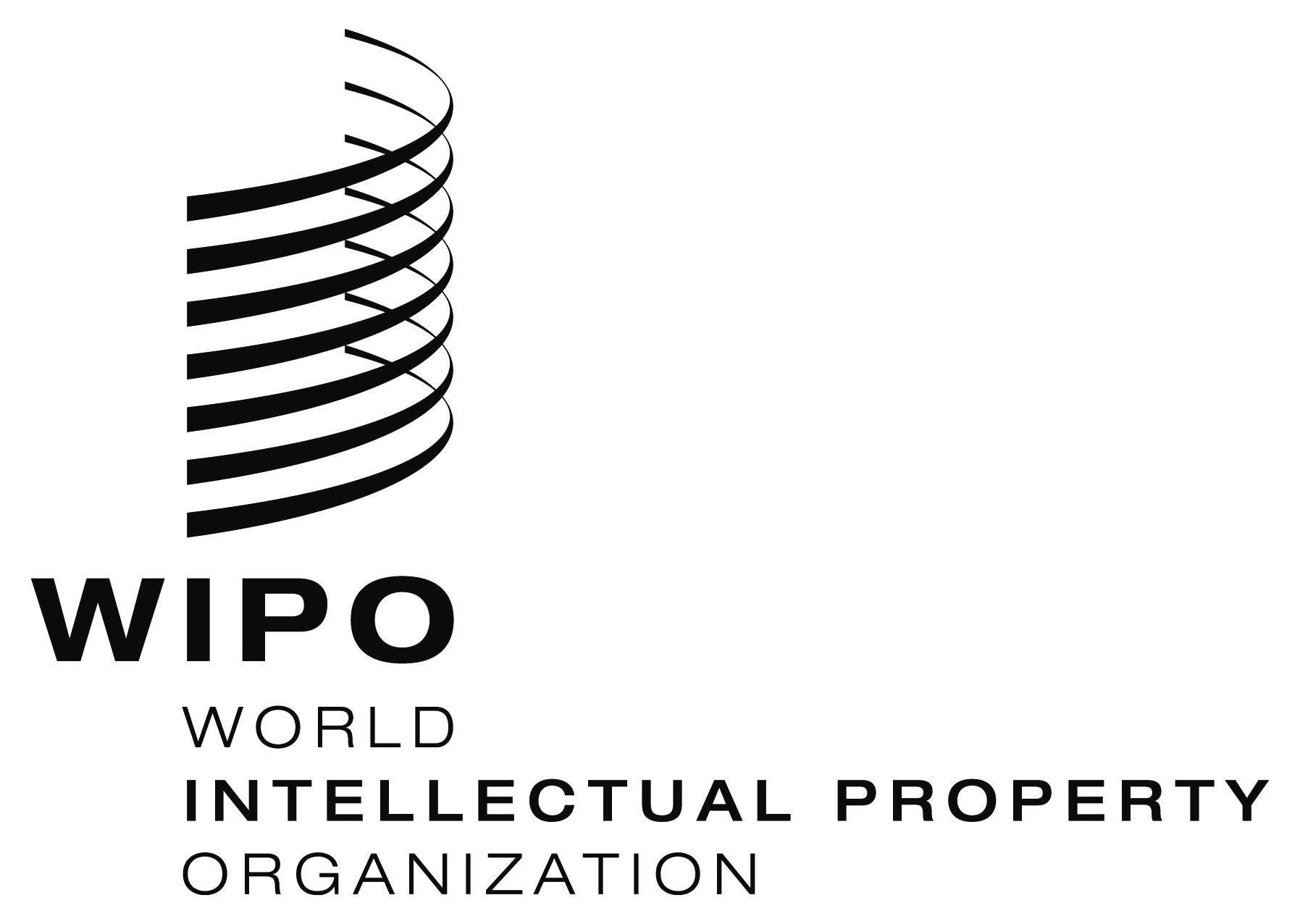 EA/53/3    A/53/3    A/53/3    ORIGINAL:  EnglishORIGINAL:  EnglishORIGINAL:  EnglishDATE:  May 9, 2014DATE:  May 9, 2014DATE:  May 9, 2014